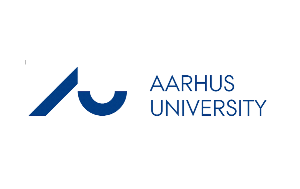  Overview: Before, during and after the dialogueGuide for managers
The purpose of a career development dialogue is for the employee to:reflect on their own career and thereby become more aware of the opportunities and limitations that exist both inside and outside Aarhus University. This will help the employee take their next step.learn where they can find additional help and sparring.These questions can therefore form the basis of the dialogue:Examples of questions of reflection for the employeeWhat significance does your work have in your life? 
What are your wishes for your working life and what governs your decisions about the next steps?
How do you feel about uncertainty and the unfamiliar?
How would you describe your competencies in a new context?
What is the ideal work/life balance for you? 
What types of jobs can create this balance for you?
Do you want to develop in your job or develop toward another job? How familiar are you with the job opportunities both inside and outside Aarhus University? 
What opportunities and barriers do you see in a career at Aarhus University?
What opportunities and barriers do you see in a career outside Aarhus University?
What are you currently doing to seize opportunities and break down barriers?
Do you want your career to be planned out? 
Are you able to seize opportunities that randomly arise?Input for further career clarificationShare knowledge
On the basis of the dialogue, let the employee know who it might be helpful for them to get in touch with. Use your network both within Aarhus University and outside of it. Click here to read more about activating your network. 
Give feedback
Tell the employee if they have competencies (professional, personal and interpersonal) that they may not be aware of and what jobs those competencies might be suitable for.
Be open and honest about the career perspectives you can envision for the employee based on your own professional experience. 
And be transparent about the opportunities and limitations you see for their career trajectory at Aarhus University.
Be available
Tell the employee in what ways you are available for further sparring.The next career steps
Career development dialogue for:  _____________________________________   Date:       ________________________________Reflection (Filled in by employee)Describe what the employee should also considerAction (Filled in by employee)Describe which steps the employee can imagine takingGuidance and advice (Filled in by manager)Describe what the manager can further assist with